Осенний утренник «Осень в гости к нам пришла!»
(подготовительная группа)Действующие лица:Ведущая, Осень, Овощи, Хозяйка огорода, Капельки, Солнышки.Ход утренникаДети под музыку входят в зал, садятся на стульчики
Выходят чтецыВедущая:
Хорошо, когда тепло,
Солнце дарит нам его.
Только реже что-то стало
Солнце на небе сиять…Это к нам, наверно, осень
Приближается опять.Стихи детей.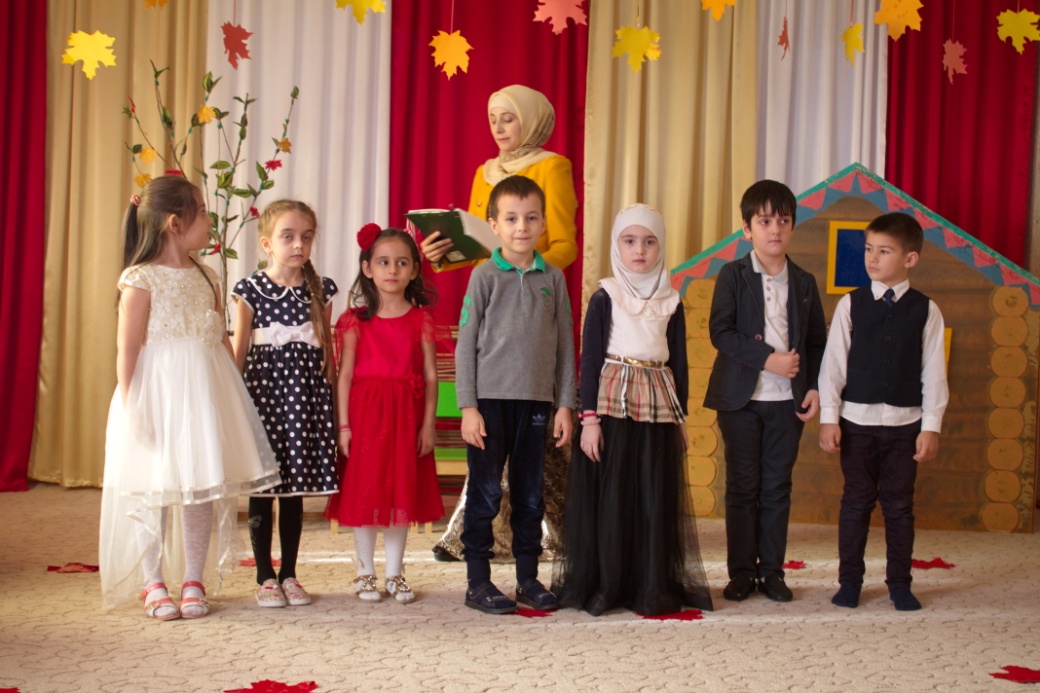 Песня «Осень по тропиночке весело бежала»Ведущая:
Птицы туда, где тепло улетаю - 
Осени тайну заветную знают:
Стрелки часов совершат оборот,
И рыжая осень к нам в гости придёт.Ребёнок:
В гости сегодня осень мы ждем. 
Осень, ты слышишь? Тебя мы зовем!Под музыку входит Осень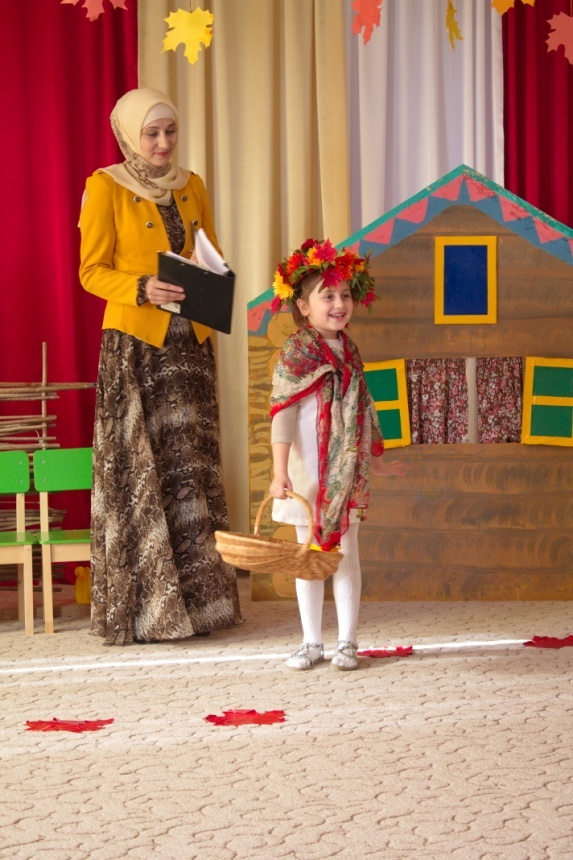 Осень:
Я - Осень золотая –
На праздник к вам пришла.
Осенние листочки
Всем детям принесла.
Будем весело играть,
Будем листья собирать.Игра «Собери листья»Участники собирают в корзинку листья, каждый участник собирает листья одного цвета – красного или жёлтого.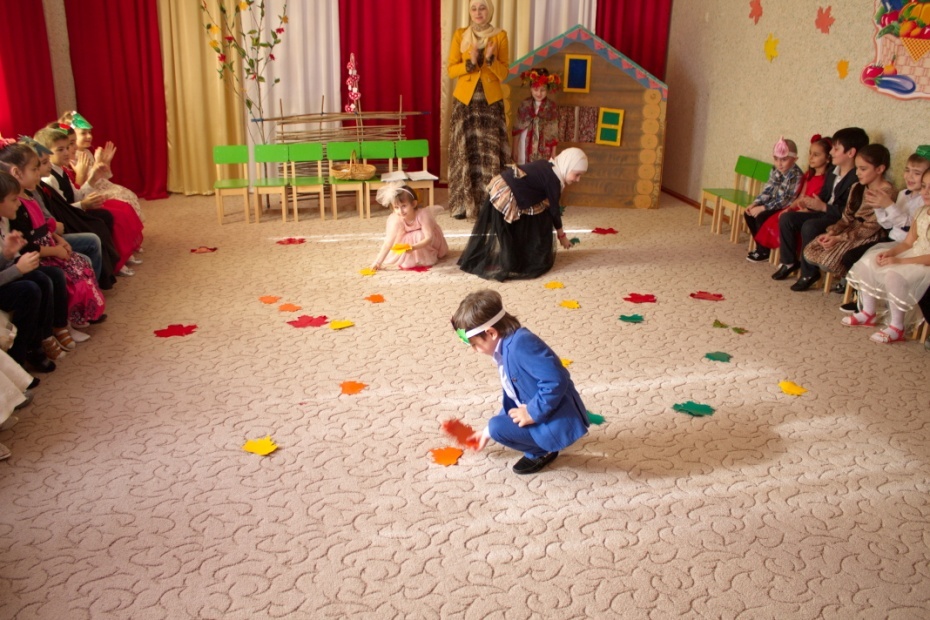 Стихи детей.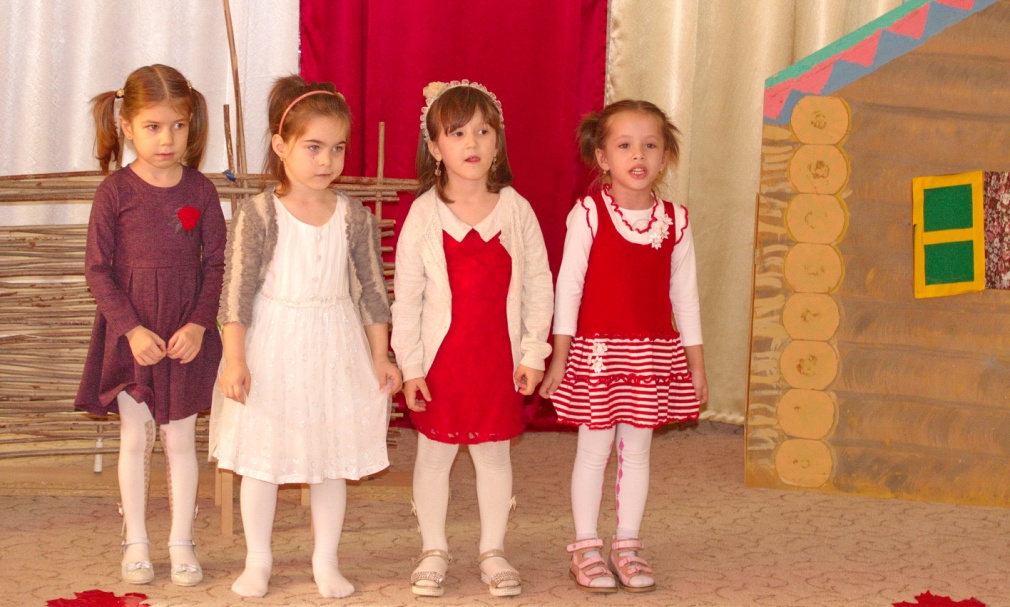 Танец «Листик, листик, листопад»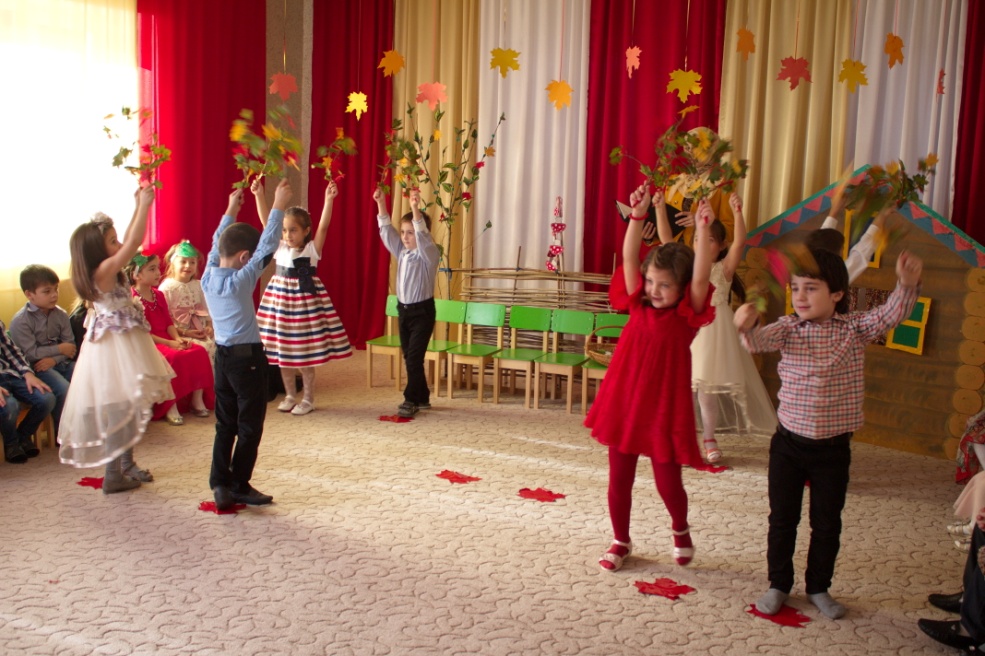 Осень:
Всё умеете, ребята: петь, играть и танцевать
Принесла я вам загадки, сможете их разгадать? Дети:
Да!Осень передаёт ведущей загадкиДети отгадывают загадки.Ведущая:
Осень - славная пора,
Любит осень детвора.
Сливы, груши, виноград-
Все поспело для ребят.

Стихи детей.Песня «Весёлый огород»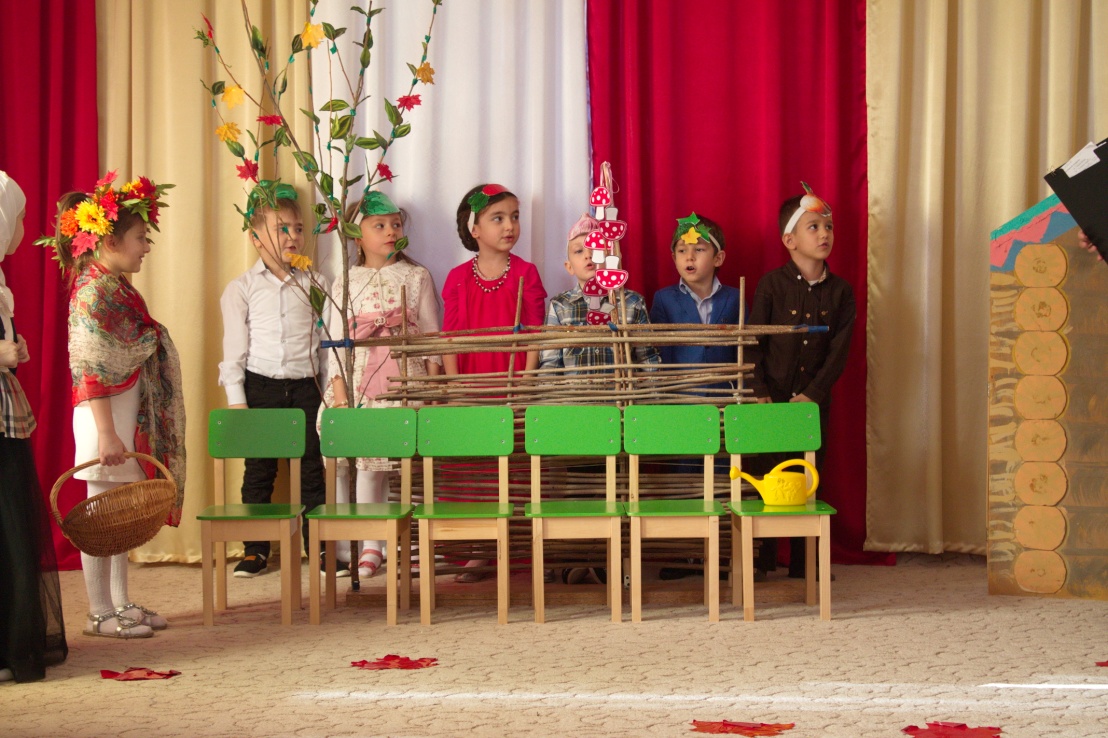 Ведущая:
Золотое время года-
Осень добрая пришла.
Много овощей и фруктов
Нам в подарок принесла.А что выросло у нас,
Вы увидите сейчас.Сценка «Как помидор стал красным»Ведущая:
Жили на одном огороде овощи. (Выходят дети в шапочках с изображением овощей)Огурец:Я – весёлый молодец,
Я – зелёный. 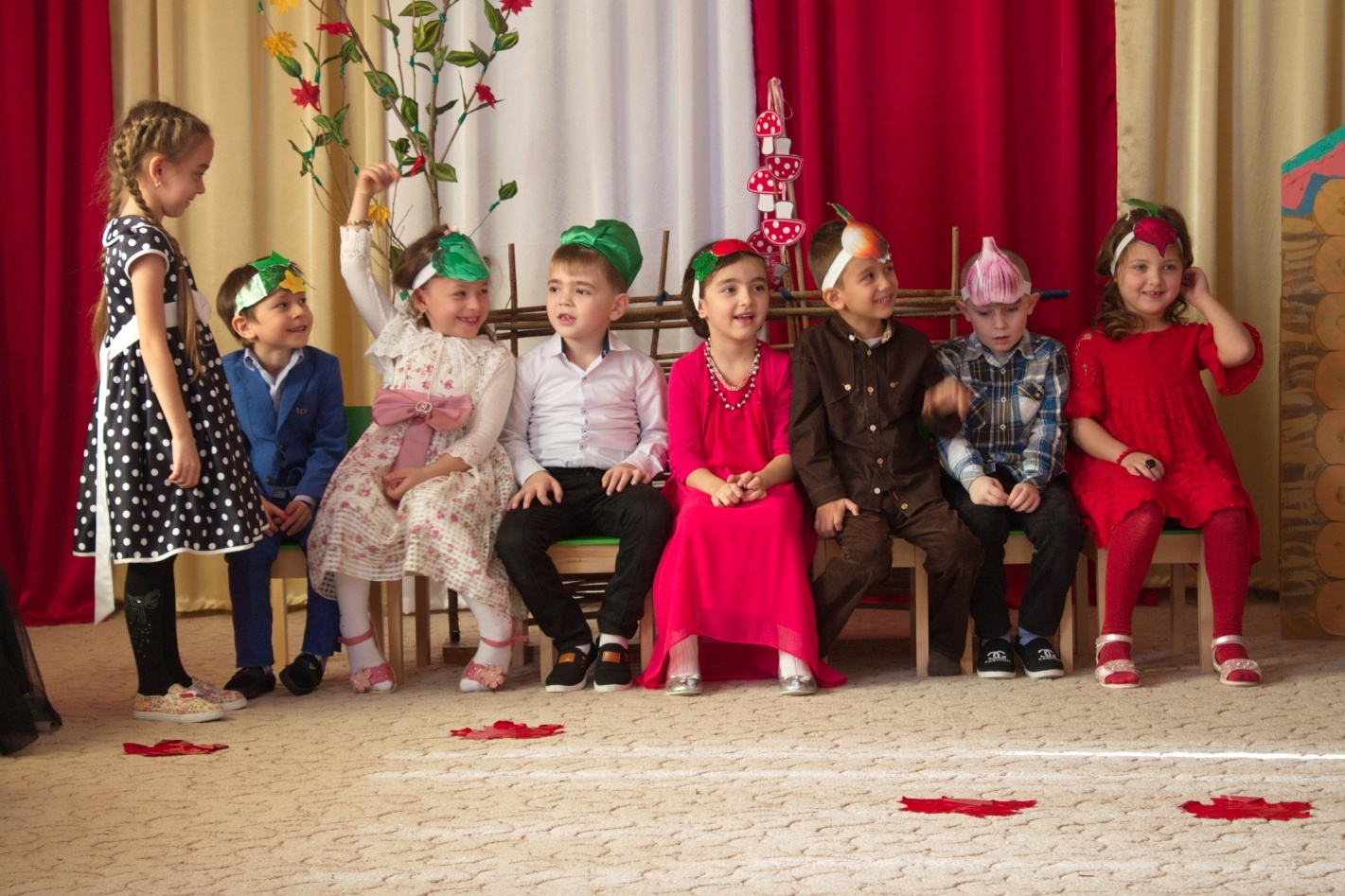 Дети (вместе):Огурец!Капуста:Без меня на грядке пусто,
А зовут меня... Дети (вместе):Капуста!Лук:Без меня вы как без рук.
В каждом блюде нужен... Дети (вместе):Лук!Помидор:
Любят дети с давних пор 
Вкусный, сладкий...Дети (вместе):
Помидор!Ведущая:
Хозяйка любила свой маленький огородик и каждый день поливала его. Хозяйка: (ходит с лейкой и поливает овощи) 
Я полью свой огород, 
он ведь тоже воду пьет. Ведущая: 
Овощи с каждым днем росли и зрели. Жили дружно, не ссорились. Но однажды помидор решил, что он лучше всех, и начал хвастаться. Помидор: 
Я на свете всех вкуснее,
Всех круглее, зеленее. 
Меня взрослые и дети
Любят больше всех на свете. Огурец: 
Слушай, это просто смех 
Хвастать, что ты лучше всех. Лук: 
Не поймет никак он, братцы,
Некрасиво задаваться! Ведущая: 
А помидор все свое твердил. Помидор: 
Я на свете всех вкуснее,
Всех круглее, зеленее. 
Меня взрослые и дети
Любят больше всех на свете. Овощи: (хором) 
Хвалился, хвалился
И с куста свалился! Ведущая:
В это время пришла хозяйка собрать овощи на обед. Всех с собой взяла, а помидор не заметила. Летела мимо ворона. Ворона: 
Кар! Кар! Позор! Кошмар! 
Не хотел быть с нами дружен,
Будешь никому не нужен. 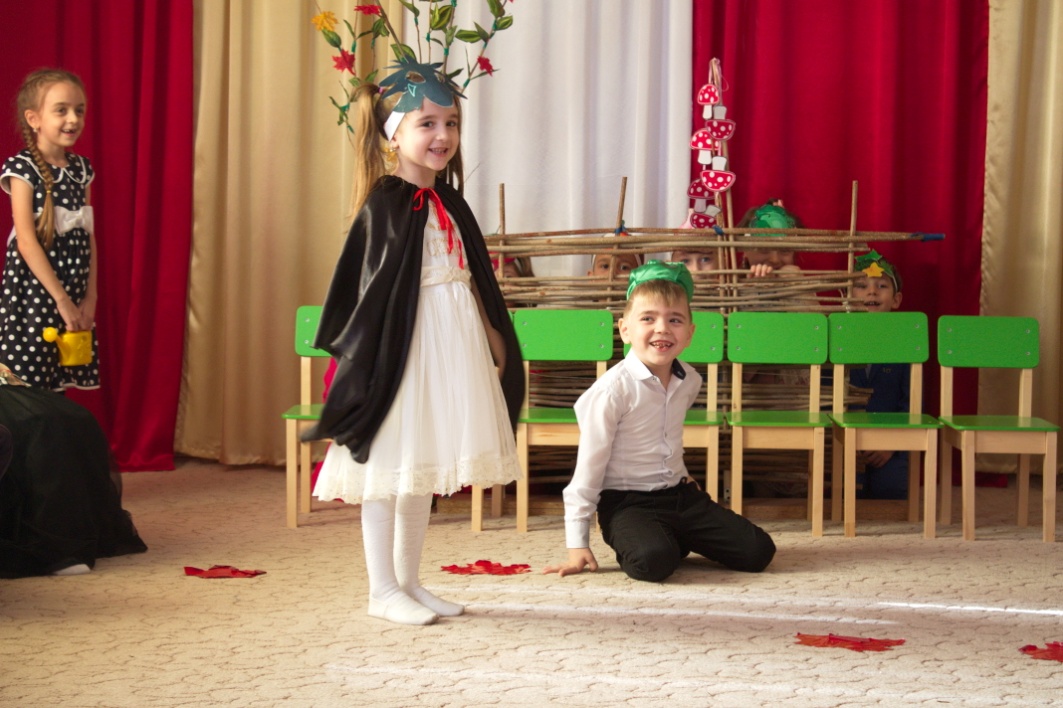 Ведущая: 
Стыдно стало помидору.
Покраснел он от стыда. Помидор: 
Вы меня, друзья, простите.
Вы меня с собой возьмите. Ведущая:
Услышала эти слова хозяйка, сжалилась и взяла помидор. Хотите верьте, хотите нет, но с тех пор помидоры становятся красными.Стихи детей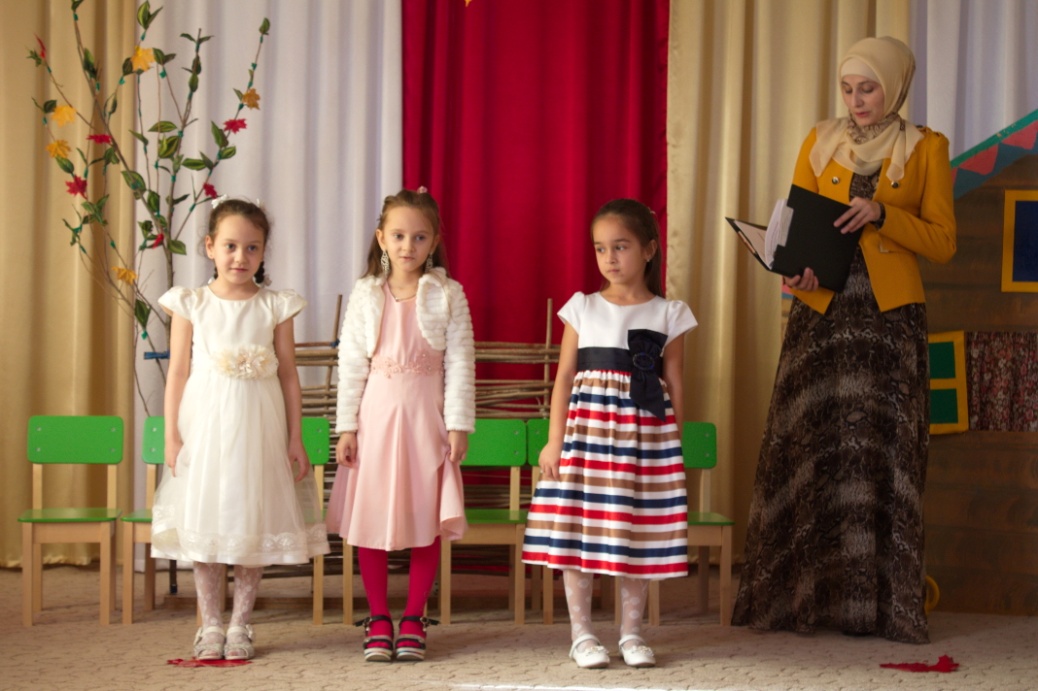 Танец «Капельки кап-кап»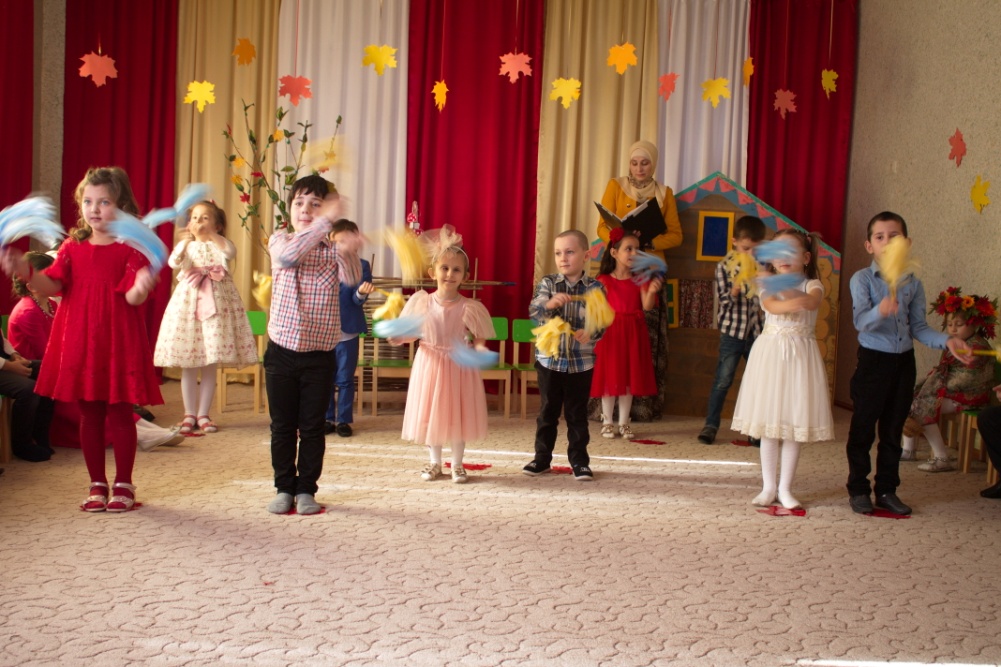 Осень:
Неужели в самом деле 
Вам дожди не надоели? Ведущая:
Посмотрите -  осень тучку принесла.Льет из этой тучи дождь, как из ведра!
— Нам совсем не страшно бегать под дождем,
Мы про дождик даже песню вам споем!Песня «Кап – кап, тук – тук - тук»Стихи детей.Песня «Осенью, осенью»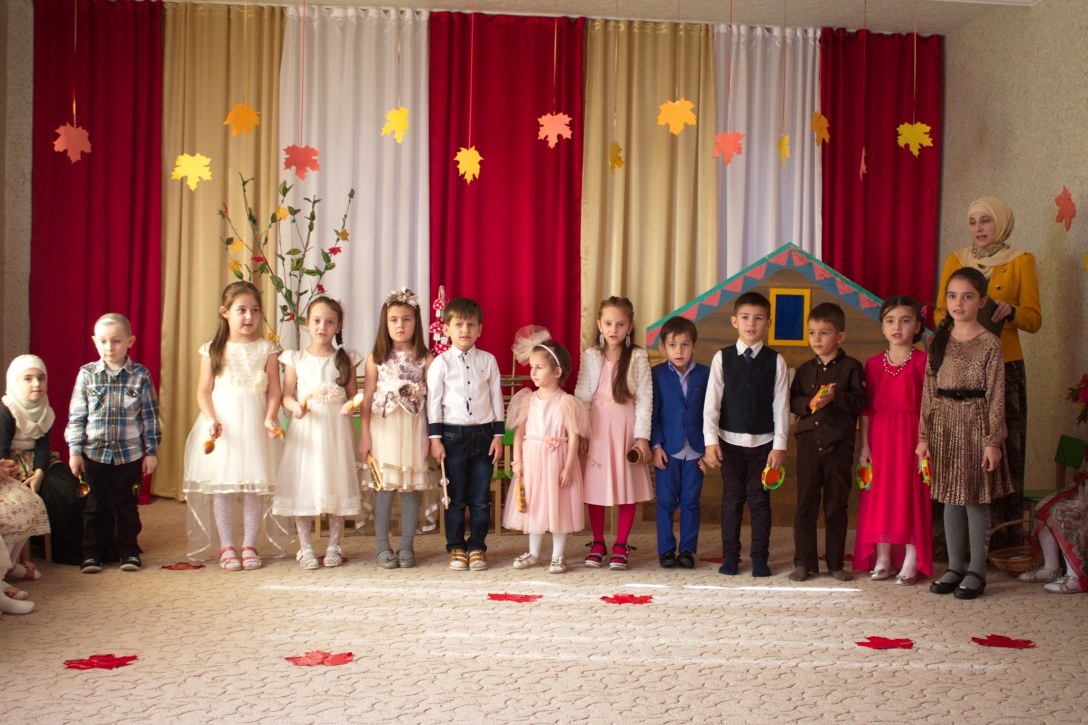 Осень:
А теперь пора прощаться, 
Дел немало у меня.
В лес пора мне возвращаться, 
До свидания, друзья!Ведущая:
Спасибо, Осень, за подарки,
И за приход такой твой яркий!
Дружно мы помашем на прощанье,
До свиданья, Осень, до свиданья!